SANBORN MUNICIPAL UTILITIES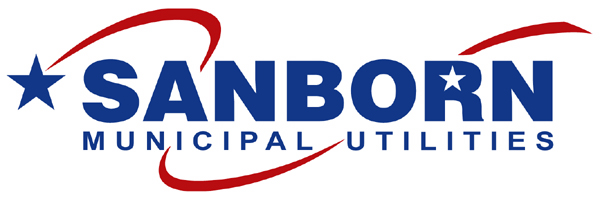 102 Main Street - P.O. Box 548Sanborn, IA 51248-0548Office: 712-930-3842FAX: 712-930-3060AUTHORIZATION for ELECTRONIC BILL PAYMENTSI hereby authorize Sanborn Municipal Utilities to initiate automatic debits for the payment of my utility bill(s) from the listed bank account.  Debit entries will occur on the selected date each month: 1st of month                                  8th of month                            15th of month(   ) Checking Account # 							(   ) Savings Account #  							
BANK ROUTING NUMBER 						*Routing number may be supplied by your financial institution, or you may attach a voided check or deposit slip to this formBANK NAME								
CITY						   STATE		This authorization is to remain in effect until Sanborn Municipal Utilities has received notification from me of its termination in such a time and manner as to allow Sanborn Municipal Utilities a reasonable opportunity to act on the request.CUSTOMER:  													PrintSignature: 	X							  Date:   			Signature:  	X							  Date: 			                   ATTN:  SANBORN SAVINGS BANK   DEPOSIT TO: Sanborn Municipal Electric General Fund   Account # ________________________For Use by Sanborn Municipal Utilities:Effective Date:  	      __________  / __________  / __________Copy to Sanborn Savings: __________  / __________  / __________Customer Account:	 _____________________________________O: Word/Docs/Blank Forms/Electronic Bank Pay Authorization